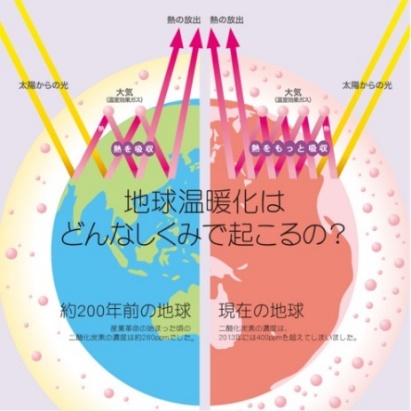 申し込み　令和　　年　　月　　日入会種別□ 会員　　　　　　　□ 会友帰属団体名氏　名住　所連絡先電話（携帯）　　　　　　　ＦＡＸMail　